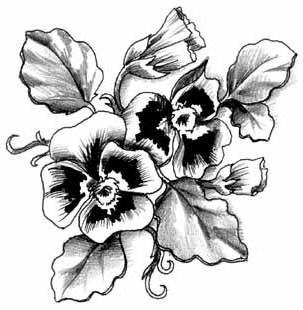 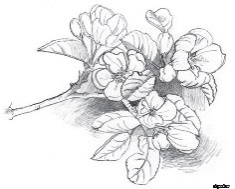 				СБОРНЫЕ ЭКСКУРСИИ	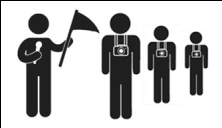 1 – 14 апреля 2019 года  ПЕШЕХОДНЫЕ ЭКСКУРСИИ ПО ИСТОРИЧЕСКОМУ ЦЕНТРУБилеты на экскурсии можно приобрести в «Красной Избе» и в кассах музеев Кремля. Сбор на пешеходные экскурсии – у «Памятника Тысячелетию России» (если иное не указано в примечаниях).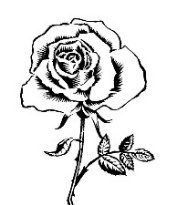 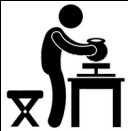 ТВОРЧЕСКИЕ ЭКСКУРСИИ И МАСТЕР-КЛАССЫ1 – 14 апреля 2019 года                       На эти экскурсии и мастер-классы мы рекомендуем записываться заранее по телефонам.Экскурсия по Кремлю с выходом на боевой ход крепостиЦена: 300 рублей – взрослые, 250 рублей – пенсионеры, учащиесяПродолжительность – 1,5 часаЕжедневно: 10:30(с 10 по 14 апреля вместо Боевого хода – Соколиный двор)Экскурсия по Кремлю, Софийскому собору и Ярославову дворúщуЦена: 400 рублей – взрослые, 300 рублей – пенсионеры, учащиесяПродолжительность – 2 часаЕжедневно13:00Экскурсия по Кремлю, Владычной палате и Ярославову дворúщуЦена: 400 рублей – взрослые, 300 рублей – пенсионеры, учащиесяБилеты: информ. центр музея, касса исторического музеяПродолжительность – 2 часаЕжедневно: 15:00(8 апреля вместо Грановитой палаты – Софийский собор)Экскурсия по Кремлю и Софийскому собору Цена: 300 рублей – взрослые, 250 рублей – пенсионеры, учащиеся Продолжительность – 1,5 часаЕжедневно16:00«Прогулка по Кремлю со Статским Советником».Жизнь горожан в губернском Новгороде XIX века. Торжества по случаю открытия памятника Тысячелетию России. Цена: 350 рублей – взрослые, 300 рублей – пенсионеры, учащиесяСбор у информ. центра музея, Сенная пл., Важня. Продолжительность – 1,5 часаВс14:00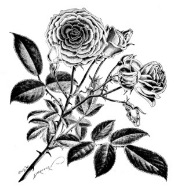 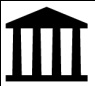 ЭКСКУРСИИ ПО МУЗЕЙНЫМ ВЫСТАВКАМЭКСКУРСИИ ПО МУЗЕЙНЫМ ВЫСТАВКАМГРАНОВИТАЯ (ВЛАДЫЧНАЯ) ПАЛАТА (Новгородский Кремль)ГРАНОВИТАЯ (ВЛАДЫЧНАЯ) ПАЛАТА (Новгородский Кремль)Экскурсия по экспозициям «Палата архиепископа Евфимия II на Владычном дворе Новгородского Кремля» и «Ювелирное и декоративно-прикладное искусство V-XIX вв». Цена: 250 руб. – взрослые; 200 руб. – пенсионеры, студенты, школьникиВт – Пт: 12:00Сб, Вс: 12:00; 14:00ИСТОРИЧЕСКИЙ МУЗЕЙ (Новгородский Кремль)ИСТОРИЧЕСКИЙ МУЗЕЙ (Новгородский Кремль)«Как купец Готтлоб на Торг Новгородский ходил». Интерактивная программа: знакомство с купеческой жизнью крупного средневекового торгового городаЦена: 250 руб. – взрослые, 200 руб. – пенсионеры, студенты, школьники.Сб14:00Экскурсия по выставке «Эволюция власти. Памятники сфрагистики и нумизматики из собрания Новгородского музея-заповедника»Цена: взрослые – 250 руб., пенсионеры, студенты, школьники – 200 руб.Вс16:00ЦЕНТР РЕСТАВРАЦИИ МОНУМЕНТАЛЬНОЙ ЖИВОПИСИ (Антоново, Западный корпус)ЦЕНТР РЕСТАВРАЦИИ МОНУМЕНТАЛЬНОЙ ЖИВОПИСИ (Антоново, Западный корпус)Экскурсия по мастерским. Знакомство с работой реставраторов над фресками ц. Успения на Волотовом поле XIV в. Цена: 150 руб. – взрослые; 130 руб. – льготный билетЧт: 16:00Сб: 14:00ЦЕНТР МУЗЫКАЛЬНЫХ ДРЕВНОСТЕЙ В.И. ПОВЕТКИНА (ул. Ильина, 9Б)ЦЕНТР МУЗЫКАЛЬНЫХ ДРЕВНОСТЕЙ В.И. ПОВЕТКИНА (ул. Ильина, 9Б)Экскурсии по Центру музыкальных древностей В.И. ПоветкинаЦена: 200 руб. – взрослые; 100 руб. – пенсионеры, студенты, школьникиВт – Вс 14:00СОКОЛИНЫЙ ДВОР (Южная часть Кремля)СОКОЛИНЫЙ ДВОР (Южная часть Кремля)Интерактивная выставка живых дневных и ночных хищных птиц. Экскурсия по выставке (рассказ о работе сотрудников; о птицах; выступление ворона Топы) и Полётная программа (при благоприятной погоде – отсутствие сильного ветра и осадков)Цена: 150 руб. – взрослые; 100 руб. – пенсионеры, учащиеся; до 7 лет – бесплатноСб14:00МУЛЬТИМЕДИЙНАЯ ПАНОРАМА В НИКОЛЬСКОМ СОБОРЕМУЛЬТИМЕДИЙНАЯ ПАНОРАМА В НИКОЛЬСКОМ СОБОРЕМУЛЬТИМЕДИЙНАЯ ПАНОРАМА В НИКОЛЬСКОМ СОБОРЕ
 Фильм 1 «Великий Торг и Княжий двор» дает уникальную возможность окунуться в атмосферу древнего города, услышать голоса новгородского Торга, узнать, где собиралось Вече, и заседал купеческий судФильм 2 «Никольский собор». В фильме ведётся рассказ об архитектуре и живописи собора, а также воссоздан пятиярусный иконостас храма из более, чем сорока икон, которые находились в нем вплоть до 80-х годов XX векаЕжедневно
кроме Пн, Вт Цена: 100 рублей – взрослые, 50 рублей – учащиеся.Детский музейный центр (Кремль, Судейский городок 3)Детский музейный центр (Кремль, Судейский городок 3)Детский музейный центр (Кремль, Судейский городок 3)Детский музейный центр (Кремль, Судейский городок 3)Экскурсии и мастер-классыЦена: 200 рублей (взрослые); 150 рублей (пенсионеры, учащиеся,дошкольники)Узнайте больше:+7 (816 2) 77 40 54Сбор у Детского музейного центра 6 апреля в 12:00 – Авторская экскурсия «Кремль улыбается!» старшего научного сотрудника Новгородского музея-заповедника В.Н. Варнаева (12+)  6 апреля в 15:00 – Игра-реконструкция на макете «Невская битва. 1240 г.» (12+)7 апреля в 12:00 – Мастер-класс «Весенние первоцветы» по изготовлению цветов из фетра (6+) 7 апреля в 15:00 – Встреча «Учитель – ученик» юных художников с мастерами живописи; мастер-класс по живописи (6+)13 апреля в 12:00 – Интерактивная программа «Служебная сказка». Сказкотерапия в музее для детей с ограниченными возможностями здоровья (6+). Бесплатно13 апреля в 15:00 – Игра-реконструкция на макете «Ледовое побоище. 1242 г.» (12+)  14 апреля в 15:00 – Мастер-класс «Роспись по дереву» (6+)14 апреля в 15:00 – концерт «Новгород музыкальный» (6+) 6 апреля в 12:00 – Авторская экскурсия «Кремль улыбается!» старшего научного сотрудника Новгородского музея-заповедника В.Н. Варнаева (12+)  6 апреля в 15:00 – Игра-реконструкция на макете «Невская битва. 1240 г.» (12+)7 апреля в 12:00 – Мастер-класс «Весенние первоцветы» по изготовлению цветов из фетра (6+) 7 апреля в 15:00 – Встреча «Учитель – ученик» юных художников с мастерами живописи; мастер-класс по живописи (6+)13 апреля в 12:00 – Интерактивная программа «Служебная сказка». Сказкотерапия в музее для детей с ограниченными возможностями здоровья (6+). Бесплатно13 апреля в 15:00 – Игра-реконструкция на макете «Ледовое побоище. 1242 г.» (12+)  14 апреля в 15:00 – Мастер-класс «Роспись по дереву» (6+)14 апреля в 15:00 – концерт «Новгород музыкальный» (6+) 6 апреля в 12:00 – Авторская экскурсия «Кремль улыбается!» старшего научного сотрудника Новгородского музея-заповедника В.Н. Варнаева (12+)  6 апреля в 15:00 – Игра-реконструкция на макете «Невская битва. 1240 г.» (12+)7 апреля в 12:00 – Мастер-класс «Весенние первоцветы» по изготовлению цветов из фетра (6+) 7 апреля в 15:00 – Встреча «Учитель – ученик» юных художников с мастерами живописи; мастер-класс по живописи (6+)13 апреля в 12:00 – Интерактивная программа «Служебная сказка». Сказкотерапия в музее для детей с ограниченными возможностями здоровья (6+). Бесплатно13 апреля в 15:00 – Игра-реконструкция на макете «Ледовое побоище. 1242 г.» (12+)  14 апреля в 15:00 – Мастер-класс «Роспись по дереву» (6+)14 апреля в 15:00 – концерт «Новгород музыкальный» (6+) ЦЕРКОВЬ ЖЁН МИРОНОСИЦ (Ярославово дворище, ул. Никольская, 3)ЦЕРКОВЬ ЖЁН МИРОНОСИЦ (Ярославово дворище, ул. Никольская, 3)ЦЕРКОВЬ ЖЁН МИРОНОСИЦ (Ярославово дворище, ул. Никольская, 3)ЦЕРКОВЬ ЖЁН МИРОНОСИЦ (Ярославово дворище, ул. Никольская, 3)Мастер-класс по изготовлению обрядовой куклы.
Мастер-класс по валянию сувенирных изделий из шерсти.Стоимость: 200 рублей. В другое время запись по телефону: +7 921 696 12 39Мастер-класс по изготовлению обрядовой куклы.
Мастер-класс по валянию сувенирных изделий из шерсти.Стоимость: 200 рублей. В другое время запись по телефону: +7 921 696 12 39Мастер-класс по изготовлению обрядовой куклы.
Мастер-класс по валянию сувенирных изделий из шерсти.Стоимость: 200 рублей. В другое время запись по телефону: +7 921 696 12 39Пн, Пт, Сб, Вс: 12:00Пн, Пт, Сб, Вс: 14:00Авторская программа Всех драгоценней убор головной…». Традиционные головные уборы женщин и девушек Новгородской губернии XIX века Е.Н. Мигуновой на выставках «Венцы, кокошники, сороки» и «Рукам работа – душе праздник».Цена: 200 руб. – взрослые; 150 руб. – пенсионеры, учащиесяАвторская программа Всех драгоценней убор головной…». Традиционные головные уборы женщин и девушек Новгородской губернии XIX века Е.Н. Мигуновой на выставках «Венцы, кокошники, сороки» и «Рукам работа – душе праздник».Цена: 200 руб. – взрослые; 150 руб. – пенсионеры, учащиесяАвторская программа Всех драгоценней убор головной…». Традиционные головные уборы женщин и девушек Новгородской губернии XIX века Е.Н. Мигуновой на выставках «Венцы, кокошники, сороки» и «Рукам работа – душе праздник».Цена: 200 руб. – взрослые; 150 руб. – пенсионеры, учащиеся6 апреля 14:00МУЗЕЙНЫЙ ЦЕХ ФАРФОРА (Десятинный монастырь) МУЗЕЙНЫЙ ЦЕХ ФАРФОРА (Десятинный монастырь) МУЗЕЙНЫЙ ЦЕХ ФАРФОРА (Десятинный монастырь) МУЗЕЙНЫЙ ЦЕХ ФАРФОРА (Десятинный монастырь) Экскурсия в музейный цех фарфораЦена: 170 рублей для взрослых, 120 – льготные. Запись по телефону: +7 911 644 02 91Экскурсия в музейный цех фарфораЦена: 170 рублей для взрослых, 120 – льготные. Запись по телефону: +7 911 644 02 91Сб, Вс15:00Сб, Вс15:00Мастер-класс «Новгородский сувенир» в музейном Цехе фарфораЦена: 250 рублей для взрослых, 200 – льготные. Запись по телефону: +7 911 644 02 91Мастер-класс «Новгородский сувенир» в музейном Цехе фарфораЦена: 250 рублей для взрослых, 200 – льготные. Запись по телефону: +7 911 644 02 91Вс: 16:00Вс: 16:00МУЗЕЙ ХУДОЖЕСТВЕННОЙ КУЛЬТУРЫ НОВГОРОДСКОЙ ЗЕМЛИ (Десятинный монастырь)МУЗЕЙ ХУДОЖЕСТВЕННОЙ КУЛЬТУРЫ НОВГОРОДСКОЙ ЗЕМЛИ (Десятинный монастырь)МУЗЕЙ ХУДОЖЕСТВЕННОЙ КУЛЬТУРЫ НОВГОРОДСКОЙ ЗЕМЛИ (Десятинный монастырь)МУЗЕЙ ХУДОЖЕСТВЕННОЙ КУЛЬТУРЫ НОВГОРОДСКОЙ ЗЕМЛИ (Десятинный монастырь)Творческая лаборатория для детей «Калейдоскоп идей»Занятия по рисованию, лепке из пластилина, аппликации, оригамиЦена: 200 рублей. Запись по телефону: +7 (816 2) 77 42 56Творческая лаборатория для детей «Калейдоскоп идей»Занятия по рисованию, лепке из пластилина, аппликации, оригамиЦена: 200 рублей. Запись по телефону: +7 (816 2) 77 42 56Ср: 17:30Сб: 12:00Ср: 17:30Сб: 12:00